         КРЫМ, ЕВПАТОРИЯ, «СЕМЕЙНЫЙ РАЙ»    Лето 2022Гостевой дом "Семейный рай" расположен  в курортном пгт. Заозёрное, в  от г. Евпатория на самом берегу моря. Автобусы ходят до центра каждые 3-5 минут. Здесь есть небольшие магазины, кафе, рестораны, бары, рынки, дискотеки, отделения банков, разнообразные морские развлекательные аттракционы, предназначенные как для детей, так и для взрослых. Прибрежная полоса мелкая, поэтому здесь хорошо отдыхать семьям с маленькими детьми. Одним из главных достоинств Заозерного является Мойнакское озеро – это лиман, длина которого достигает , ширина – , а глубина его не более . Озеро с минерализованной водой и лечебной грязью хорошо помогает бороться с хроническими заболеваниями людям, страдающим от кожных болезней и застойных явлений. Это место очень популярно среди отдыхающих. Три корпуса гостиницы "Семейный рай" находятся на большой озеленённой территории в трех минутах ходьбы от большинства магазинов и кафе. Гостевой дом "Семейный рай" выделяется близостью к морю, свежестью постройки и оригинальным внешним видом. Корпуса и просторные номера, оборудованные всем необходимым для комфортного отдыха в гостевом доме, оснащены самыми современными инженерными системами. Имеется несколько кухонь для самостоятельного приготовления еды. Беседки, мангал, бассейн, Wi-Fi. А бонусом станут аквапарк и дельфинарий, расположенные в Евпатории. Соседство с культовым местом Казантип  дополнит тихий и спокойный отдых программами лучших диджеев мира. В . находится бесплатные песчаные пляжи, пологий берег 50- Есть аттракционы: катание на верблюдах и осликах и купание с лошадьми. Пляжи хорошо оснащены.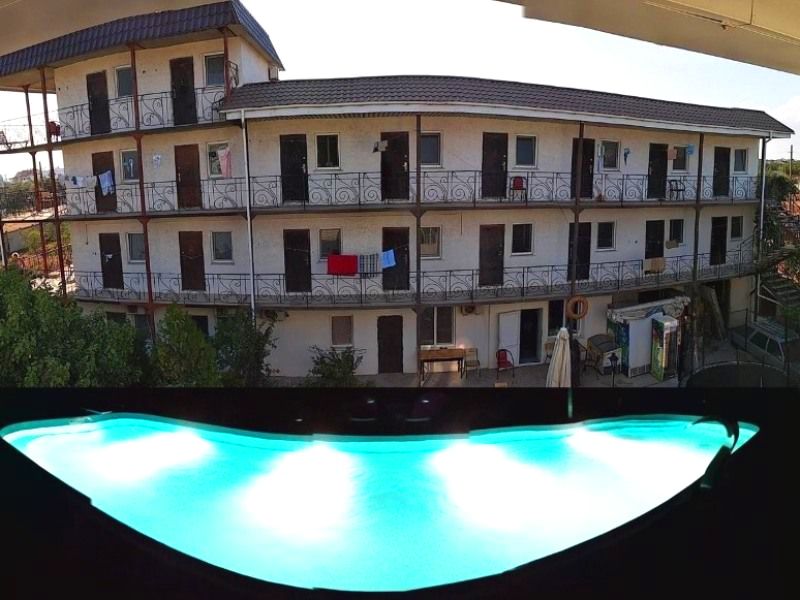 «Эконом» 2-х, 3-х, 4-х местный номер с удобствами на этаже на 5 номеров (вентилятор, односпальные или двуспальные кровати, шкаф)«Стандарт» 2-х, 3-х, 4-х местный номер с удобствами (WC, душ, ТВ, холодильник, кондиционер, односпальные или двуспальные кровати, шкаф)«Апартаменты» 5-ти местный 2-х комнатный номер с удобствами (WC, душ, ТВ, холодильник, кондиционер, односпальные или двуспальные кровати, шкаф)Пляж: 10-15 мин – песчаный,   есть большой выбор развлечений: бассейны, надувные горки, прокат катамаранов и водных мотоциклов, катание на банане.Питание: общая кухня для самостоятельного приготовления пищи, кафе (3-х раз питание на заказ - 800 руб/день)Дети: до 3 лет  на одном месте с родителями – 7700 руб., до 12 лет скидка на проезд  – 200 руб.Стоимость тура на 1 человека (7 ночей) В стоимость входит: проезд на автобусе, проживание в номерах выбранной категории, сопровождение, страховка от несчастного случая. Курортный сбор за доп. плату.Выезд из Белгорода еженедельно по понедельникам.Хочешь классно отдохнуть – отправляйся с нами в путь!!!!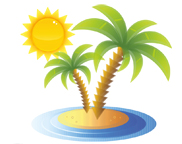 ООО  «Турцентр-ЭКСПО»                                        г. Белгород, ул. Щорса, 64 а,  III этаж                                                                                                            Остановка ТРЦ «Сити Молл Белгородский»www.turcentr31.ru           т./ф: (4722) 28-90-40;  тел: (4722) 28-90-45;    +7-951-769-21-41РазмещениеЗаездыЭКОНОМ2-х, 3-х, 4-х мест.     с  удоб. на 5 номеровСТАНДАРТСТАНДАРТСЕМЕЙНЫЙ3-х мест. 1-но комн., 5-ти мест. 2-х комн.     с  удоб. с кухней на 3 номераАПАРТАМЕНТЫ4-х, 5-ти мест.2-х комн.с  удоб.РазмещениеЗаездыЭКОНОМ2-х, 3-х, 4-х мест.     с  удоб. на 5 номеров2-х мест.с  удоб. (мини)3-х, 4-х мест.     с  удоб.СЕМЕЙНЫЙ3-х мест. 1-но комн., 5-ти мест. 2-х комн.     с  удоб. с кухней на 3 номераАПАРТАМЕНТЫ4-х, 5-ти мест.2-х комн.с  удоб.  07.06.-16.06.1085011900118001235013350  14.06.-23.06.1095012000119001245013450  21.06.-30.06.1115012150120001255013550  28.06.-07.07.1200013300128501315014150  05.07.-14.07.1235013750132501365014400  12.07.-21.07.1255013950136501400014750  19.07.-28.07.1255013950136501400014750  26.07.-04.08.1255013950136501400014750  02.08.-11.08.1255013950136501400014750  09.08.-18.08.1255013950136501400014750  16.08.-25.08.1235013750133501375014400  23.08.-01.09.1215013550131501355014200  30.08.-08.09.1100012500123501250013750